Turkulainen humanistispeksi ry 
Hallituksen kokous 9/2016-2017
Aika: 11.11.2016 klo 19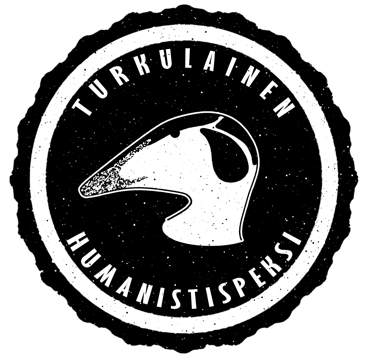 Paikka: Proffan kellari, Turku
Läsnäolijat: Atte Huhtala, Lauri Jonsson, Katarina Karjalainen, Sara Koiranen, Kaisu Kälviäinen, Laura Lagerlom (saapui kohdassa 4.), Tuula Musakka, Elina Niskanen (saapui kohdassa 14.)
PöytäkirjaKokouksen avaus
Avataan kokous klo 19.11.
Kokouksen laillisuus ja päätösvaltaisuus
Todetaan kokous lailliseksi ja päätösvaltaiseksi.
Kokouksen esityslistan hyväksyminen
Hyväksytään esityslista. 
Ilmoitusasiat
- Tuottajilla on nyt Timmi-tunnukset, joten he pääsevät vuokraamaan Turun kaupungin tiloja.
- Verohallinto on korjannut meidän nimen.
- Speksillä on pysyvä y-tunnus.
- TYY palkitsi kuntanauhalla Even, Elinan ja Saran, onnea heille!
- Sara on ollut yhteydessä Aurinkobalettiin ja lupasi lähettää heiltä saaneen uuden vuokralaskelman speksin gmailiin. 
- Esityksiin tarvitaan omat mikrofonit.
- Huomenna on TYYn vujut!
Edelliset pöytäkirjat
Ei hyväksyttäviä pöytäkirjoja.
Talous
Ei talousasioita.
Jäsenasiat
Ei jäsenasioita.
Lipunmyynti ja lippujen hinnat
- Päätetään lippujen hinnoiksi 18€ (normaali), 13€ (alennusryhmät). Speksien ryhmälippujen hinnaksi päätetään 10€. 
- Aikainen haahka -lippujen hinnoiksi päätetään 16€ (normaali) ja 11€ (alennusryhmät).
- Aikainen haahka -lippuja myydään 20kpl/näytös.
- Lippujen hinnat on laskettu niin, että on 6 näytöstä 80% täyttöasteella. Yhteensä lipputulot ovat 6288€, per näytös 1048€. 
Kannatustuotteet
Ehdotetaan haahka-jumppakassien hankkimista.
Promobileet
Suunnitellaan promobileitä viikolle 4 tai 5. Laura on yhteydessä Night Club Marilyniin.
Pikkujoulut
Pikkujouluista on nyt Facebook-tapahtuma.
Sitsit
Speksiproduktion yhteisistä sitseistä on ollut puhetta. Suunnitellaan alustavasti järjestettäväksi tammikuussa.
Myyjäiset
Myyjäiset on joulukuussa Signumilla. Myyjäisiin suunnitellaan myytäväksi jotain kivaa jouluista.
Nettisivut
Nettisivut etenevät. Sisältöä ja ulkoasua on alettu miettiä.
Sähköpostilistat
- Sähköpostilistat eivät ole juurikaan edenneet, sillä Atte ei ole vielä saanut hallitus-listan salasanaa. 
- Atella on hyvät ja selkeät suunnitelmat listojen funktioista.
Meta
- Harjoitusviikonlopun tilasta ei ole vielä varmuutta.
- Tiimipalavereita on sovittu ja hommat etenevät.
- Käsikirjoitus on luvattu valmiiksi 14.11.
- Sara on saanut ensi-illan kukat meille sponsorina. 
- Speksin sisäistä viestintää tulee parantaa. 
- Pohditaan speksin henkistä tilaa.
Seuraava kokous
Seuraavasta kokouksesta tulee äänestys.
Kokouksen päättäminen
Päätetään kokous klo 20.27.__________________________				__________________________Katarina Karjalainen						Tuula MusakkaPuheenjohtaja							Sihteeri